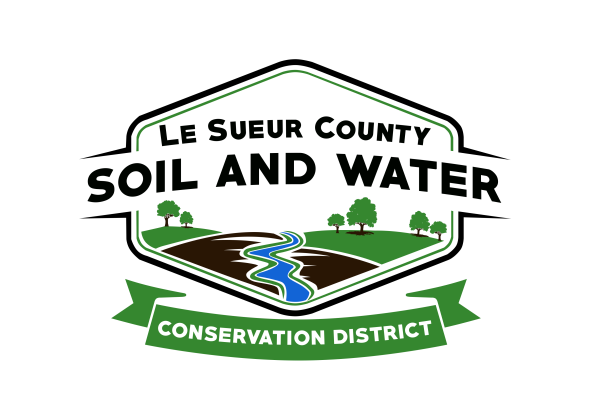 Le Sueur County Soil & Water Conservation DistrictLe Sueur County SWCD 	Tel. (507) 419-0365181 W Minnesota St                                            Website: www.lesueurswcd.orgLe Center, MN 56057                        Minutes from September 14, 2021 regular board meeting of the Le Sueur County SWCD Board of Supervisors.  Le Sueur County Justice Center, Le Center, MN.Meeting was called to order by Chairman Struck at 9:00 am.Members present:	Chairman, Jim Struck			Vice-Chairman, Greg Entinger			Secretary, Earle Traxler			Treasurer, Cletus Gregor			PR&I, Glendon BraunOthers present:	District Manager, Mike Schultz			District Technician, Joe Jirik			Ditch Specialist, Nik Kadel			Resource Technician, Karl Schmidtke			District Conservationist, Steve Breaker			Program Specialist, Sue PrchalThe Pledge of Allegiance was recited.Secretary’s report from August 12, 2021 was read and approved.Treasurer’s report from July 31, 2021 was read.  Motion by Entinger, second by Traxler to approve as read and to pay bills.Affirmative:  AllOpposed:  NoneMotion carriedTreasurer’s report from August 31, 2021 was read.  Motion by Entinger, second by Braun to approve as read and to pay bills.Affirmative:  AllOpposed:  NoneMotion carriedThere will be an Area 6 meeting on Tuesday, September 21, 2021 in New Ulm at Turner Hall.Motion by Traxler, second by Entinger to sign the representation letter from Peterson Company for the 2020 audit.Affirmative:  AllOpposed:  NoneMotion carriedThe board adopted and approved the 2021 Erosion Control Water Management Policy with a motion by Traxler, second by Entinger.Affirmative:  AllOpposed:  NoneMotion carriedThe FY22 Nonstructural Land Management Policy was discussed. An increase of cover crop cost-share rates are recommended to match EQIP rates.  Motion by Entinger, second by Traxler to increase from $30/acre to $35/acre.Affirmative:  AllOpposed:  NoneMotion carriedMotion by Gregor, second by Braun to sign the FY2022/2023 grant agreement with the State of Minnesota for conservation delivery and state cost-share.Affirmative:  AllOpposed:  NoneMotion carriedMotion by Braun, second by Traxler to encumber $3225.00 for James Legg capacity cost-share contract #CAP-2020-5 for a sediment basin.Affirmative:  AllOpposed:  NoneMotion carriedMotion by Traxler, second by Braun to encumber $4200.00 for Rusty Tiede capacity cost-share contract #CAP-2020-4 for a sediment basin.Affirmative:  AllOpposed:  NoneMotion carriedMotion by Gregor, second by Traxler to encumber $3150.00 for Mike Schloesser capacity cover crop cost-share contract #cc-2021-4.Affirmative:  AllOpposed:  NoneMotion carriedMike informed the board that the Lower MN 1W1P application has been accepted.  Traxler and Entinger are the Le Sueur County SWCD reps.Motion by Gregor, second by Entinger to adopt the Le Sueur County Comprehensive Local Water Management Plan that begins January 1, 2022 and ends December 31, 2026.Affirmative:  AllOpposed:  NoneMotion carriedThere is a SCTSA meeting today but due to this board meeting, there will be no representation from Le Sueur SWCD.Mike discussed paying off the loan balance of the 2019 F150 pickup which would be approximately $22,000.  Motion by Traxler, second by Gregor to pay off the pickup.Affirmative:  AllOpposed:  NoneMotion carriedNik updated the board on county ditch activities such as improvements, tree removal, cleanings, slough repair and non-compliant buffer notices.Steve gave an NRCS report.  He discussed CRP contracts, new and re-enrolled, EQIP projects and the office remaining locked due to Covid.There will be a work session between the Le Sueur County Commissioners and the SWCD on Tuesday, September 28 at 11:00 am.  All board members are encouraged to attend this session as it has to do with payroll, benefits, workload and grants.Shirts and hats with the SWCD logo are being ordered.The SWCD virtual tour will be ending on September 24, 2021.There being no further business, meeting adjourned at 11:05 am.____________________                        ____________________________________Date				               District Secretary